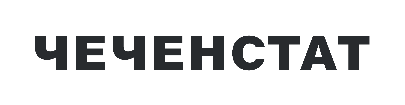 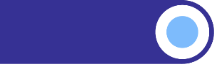 ИНДЕКСЫ ЦЕН ПРОИЗВОДИТЕЛЕЙ СЕЛЬСКОХОЗЯЙСТВЕННОЙ ПРОДУКЦИИ В ФЕВРАЛЕ 2024 ГОДА                                                                                              в процентахФевраль 2024г.   кФевраль 2024г.   кФевраль 2024г.   кЯнварь-февраль 2024г. кянварю-февралю  2023г.январю 2024г.декабрю 2023г.февралю 2023г.Январь-февраль 2024г. кянварю-февралю  2023г.Продукция и услуги сельского хозяйства и охоты97,697,4107,6108,6Растениеводство96,095,9106,5108,2    Зерновые и зернобобовые культуры99,599,5101,5101,8          пшеница100,0100,0102,2102,2          кукуруза100,0100,0101,7101,7          ячмень97,197,1100,0101,5          овес101,3101,3101,3100,7   Семена рапса 100,0100,090,690,6   Семена подсолнечника100,0100,0102,6102,6   Выращивание овощей95,094,8108,1110,3        огурцы 96,796,2103,7105,4        томаты (помидоры)94,794,6108,9111,2   Картофель100,0100,0100,0100,0   Виноград 100,0102,0102,0102,0   Семечковые плоды99,4100,0100,8101,2   Косточковые плоды100,0100,0100,0100,0Животноводство103,1102,4111,6109,7   Скот и птица (в живом весе)100,0100,3103,9104,8  Молоко сырое крупного       рогатого скота105,2104,3102,7100,2   Крупный рогатый скот 100,0100,0104,2105,2   Овцы и козы100,0100,0102,6102,6   Птица  сельскохозяйственная      живая100,0101,9102,8102,8   Яйца куриные 99,398,5145,7144,2